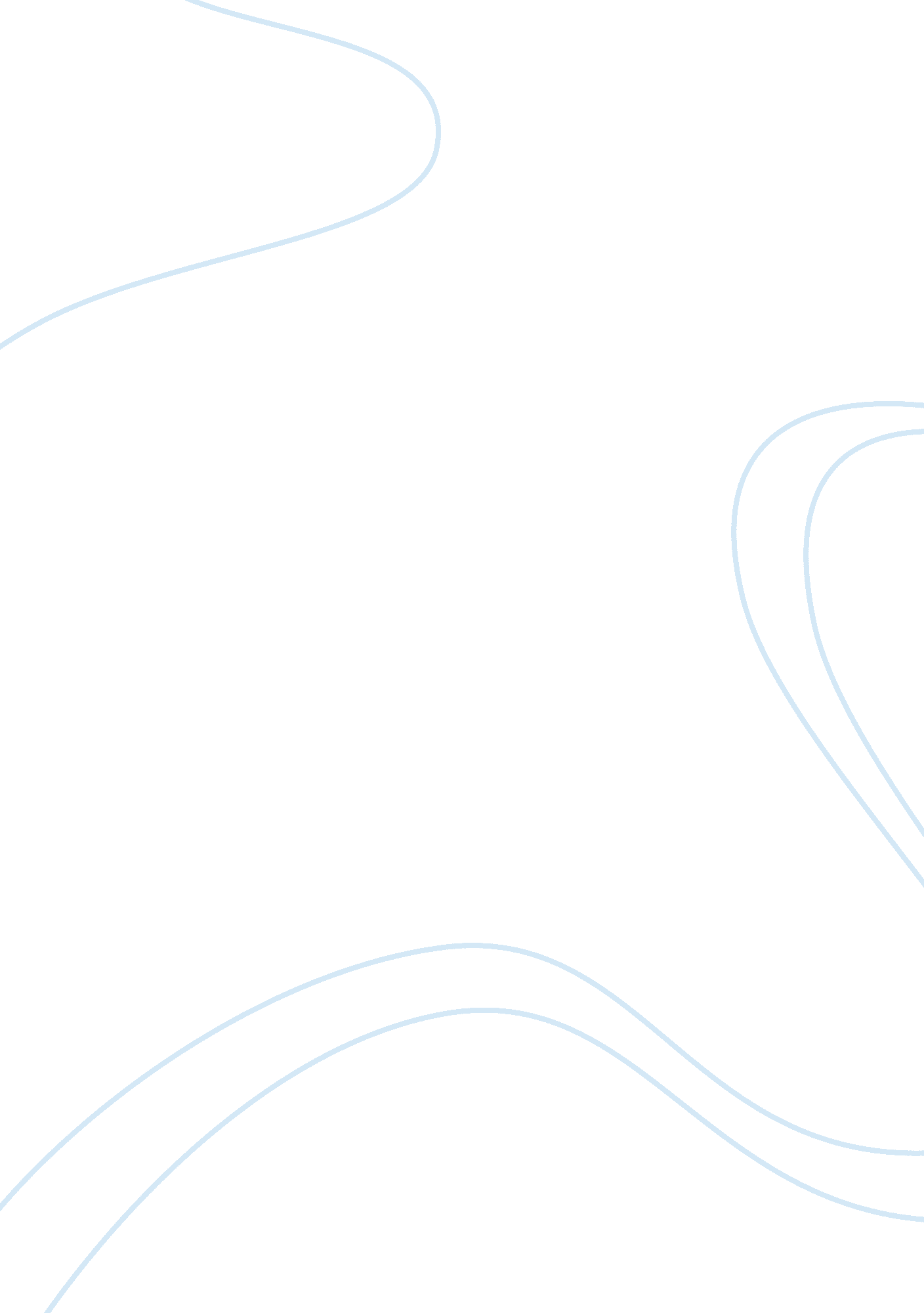 The education and development in uae education essayEducation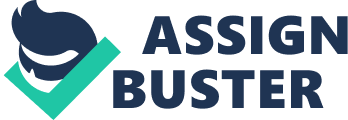 After the constitution of the federation in United Arab Emirates, the Starting of the quality instruction has begun. In UAE till the university degree public instruction is free for male and females of United Arab Emirates. Educationsystem of UAE comprises of in-between schools, primary schools and high schools. In United Arab Emirates ( UAE ) primary school registration for males campaigners in 2005 stood at 85 % and 81 % of females about in Unites provinces of Emirates. In secondary school of UAE stayed less at 62 % for males and 66 % for females. In the twelvemonth of 2003, ages of 15 to 24 males reached at 98 per centum literacy and 96 per centum for females this record is submitted in 'CIA World Factbook ' of UAE. Literacy rate of United Arab Emirates in 1989 was 53 % which is improved exponentially during the period of 2000-2007 and right now 90 % people of UAE peoples are literate it means they can read and compose easy. The state of affairs of private schools of UAE is better than authorities schools and in the large metropoliss like Dubai and Abu Dhabi there are about 50 % of pupils in private school of UAE. Harmonizing to World Bank study which is published in 2010, 16. 83 was the student-teacherratio ( pupil-teacher ratio ) of UAE. ( Gyimah, 2011 ) Earlier in 1960 before the find of oil, United Arab Emirates was a hapless state and its instruction system is worst every bit good. Harmonizing to surveies there were merely 15-20 schools in Dubai metropolis and Abu Dhabi had a same status. Those pupils who want to takes higher instruction they have to travel abroad chiefly to U. S. and England. Sheikh Rashid bin Saeed Al Maktoum dedicated his life to the development of national instruction system and provided the indispensable foundation for the modernisation of Dubai. Sheikh Nahyan bin Mubarak Al Nahyan introduced CERT ( Centre of Excellence for Applied Research and Training ) in 1999 which supplying a different instruction system plan for all nationalities of UAE. In 2003 Education Ministry of United Arab Emirates followed `` Education 2020 '' which is a series of 5 twelvemonth programs introduced to improved advanced accomplishments of pupils, instruction techniques and self-learning qualities of pupils and besides introduced new enhanced course of study for math and scientific discipline for 1st grade degree in all authorities schools of UAE. Nowadays Education system of UAE besides includes foreign linguisticcommunicationsuch as English, So that pupils of Emirates able to hold on the international linguistic communication. Right now there are many universities like Higher Colleges ofTechnology, American Universities of Sharjah, United Arab Emirates University that are supplying wellness scientific discipline, technology, information engineering and concern around the state. EIBFS was established for fiscal and banking surveies in 1983. ( Kitaura, 2010 ) Research Question The chief purpose of this surveies or research is to analyze the educational public presentation of UAE and improves quality acquisition, pupil registration in schools and finally betterment in economic growing of UAE. What are the most cost-efficient policies to better school registration? Efficiency and effectivity are the two perceptive to analyze effectivity and efficiency of school registration. Efficiency has two parts internal and external. If schools are accomplishing their ends without blowing their valuable resources so it is known as internal efficiency. External efficiency analyzes Educational returns. So fundamentally in the betterment of economic growing betterment of labour productiveness is of import. Other cost-efficient policy is effectiveness which is all depends on the 'cognitive accomplishments ' of pupil and have analyze utilizing traditional trial based system. Cost-efficient policies will assist the instruction system by supplying the much better instruction installations with much lower cost. What is the political feasibleness of cost-efficient instruction policies? By utilizing cost effectual policies both effect and their cost taken into consideration in systematic manner. Political feasibleness is a judgement of the politicalenvironmentaround certain policy & A ; plays an of import function in the cost effectiveness instruction policies. Political feasibleness is related to be effectivity and efficiency so, to understand the political feasibleness 1st we need to place policy environment such as wellness policy or environment policy etc. ( SCHOELLMAN, 2011 ) Literature Review Entree to Schooling School registration is fundamentally depends on cost-efficient policies as mainstream economic attack provide good economic growing quality attack. Education system of UAE comprises of in-between schools, primary schools and high schools. In United Arab Emirates ( UAE ) primary school registration for males campaigners in 2005 stood at 85 % and 81 % of females. In secondary school of UAE stayed less at 62 % for males and 66 % for females. In the twelvemonth of 2003, ages of 15 to 24 males reached at 98 % literacy and 96 % for females this record is submitted in 'CIA World Factbook ' of UAE. ( BALCIUNAITIENE, 2010 ) Many schools in UAE have school coach for transit. Direct and indirect are two cost-associated with school. Fees, conveyance cost, books, uniforms are the portion of direct cost while reeducation in household income comprise of indirect cost. Familygifts and public services are the two things in which school registration depends. ( Anctil, 2012 ) Educational result Many states believing that there is no any relationship in between trial mark and school input. But in recent old ages this determination has been capable to greater rummage. In both developed & A ; developing states the strong impact of pupil trial plays an of import function in instruction result. Reeducation in category size, educated instructors, good teacher leads to an betterment in instruction outcome in conclusion most research finds a positive impact on educational accomplishments. The impact of inputs on labour productiveness The schools which have good resources produce good alumnus pupil as comparison to the other schools so that there is relationship in between quality & A ; cost of school instruction. But in 1995 Sheikh Nahyan bin Mubarak Al Nahyan finds that there is no any effectual difference between in labour productiveness of United Arab Emirates. But still no any proof appears associating the impact of inputs on labour productiveness. From one more research they analyze labour productiveness and cognitive accomplishments & A ; they find that gaining quality of more cognitive accomplishments pupils have better than other pupils. Methodological Issues By and large, researches suffer from many methodological jobs. Some of the major jobs are follows: Biasness due to skip of variables: It is non easy to include the variable like background of parents, kids innate ability, political degree variables and so many other variables as they create biasness in the computation of mensural consequence. The effects of biasness straight affect the trial tonss of study. Besides if excluded variables are correlated with included variables incompatibility and biasness will bring forth once more in computation. For illustration Children with rich parents attend school with much better inputs than the kids with un affluent parents. Besides economic conditions have important consequence kids instruction. Biasness during error measuring: In the measuring of explanatory variables normally biasness and incompatibility in the appraisal can be observed. In most of the researches sufficient sum of measurement mistakes can be seen particularly in the computation of cognitive accomplishments and old ages of schooling. Specification of the dependent variables: Trial tonss are normally y used in the trial signifier in most of the surveies. These are ever criticized because of cumulative character of cognition. Biasness may lift during rating of the pupils if this cumulative nature of cognition is ignored. Sample Choice: In a developed state like UAE about every kid attends school. Their dropout rates are besides really rare. Therefore to choose the sample for the analysis schools with different parts must be focused so that broad scope of sample can be collected. During the aggregation of informations different mistakes during roll uping informations must be taken earnestly. Must be Data can be gathered by direct observations, studies, interviews, questionnaire and many other methods. During aggregation of informations many mistakes can be come into the manner such as biasness, non-response mistake, mistakes in informations acquisition and so on. Proposed Research Methodology Basic Idea beyond this research proposal is to utilize conventional methodological analysiss which are based on econometric theoretical accounts and to work out the jobs which are described above. Second of import thought to utilize this research proposal is to measure the bing policies of school and supply better cost effectual policies and methods to better the instruction degree in UAE. This research will bring forth an econometric theoretical account which will assist in find the factor which decides the school registration by sing both supply-side factors and family capablenesss. In computation of school efficiency econometric theoretical account can be used to develop a educational production map for the instruction system of UAE. For the account of trial tonss of the pupil assorted maps will be included in the merchandise map to analyse the household background, unconditioned abilities and sample choice in add-on with a value added attack will be used. To analyse the consequence of the plan on the consequence of trial mark explanatory variable must be incorporated with trial tonss. Political feasibleness of these policies will be step with the better cost-efficient qualitative and measures approach will be used. The basic thought beyond this procedure is to measure assorted place occupied by societal elements and interest holders who are the parts of the instruction procedure. Qualitative technique will concentrate on group interviews and life interviews. Datas Education finding map A study will be conducted to build this map in two different period of clip. Standardized trial will be conducted to measure the pupils besides household and school features are besides assessed in these trials. Motive behind these trials is to garner the informations to measure the instruction system. Schooling Production theoretical account In these theoretical accounts enrolment in the school will be analyzed with the aid of studies related to life criterions measurings. This information will be gathered with the information related to education organize the UAE authorities to integrate the supply side information. Scientific Contribution This consequence hopes to give two of import parts to the instruction system of UAE. One advanced theoretical attack will be developed to wholly understand the instruction system in UAE. Besides, one conventional will be developed based on willingness to pay the fees for instruction and the maximization of public-service corporation standards. These attacks will be wholly based on the theoretical part of assorted researches. Theoretical parts will whollystresson the public action and capablenesss of families in the providing of instruction. This research will besides assist in design adequate instruments which will be a great part to the methodological development. And betterment in methodological issues will be good in the better appraisal in the jobs of convention econometric theoretical accounts. Experimental rating methods will be used as mention for these findings. Overall this research will be a great part towards the determination of the most cost effectual methods and policies for the improvement of the instruction outcomes. End product of this research will assist the UAE Government to plan policies related to the instruction which will be more cost-effective and effectual. 